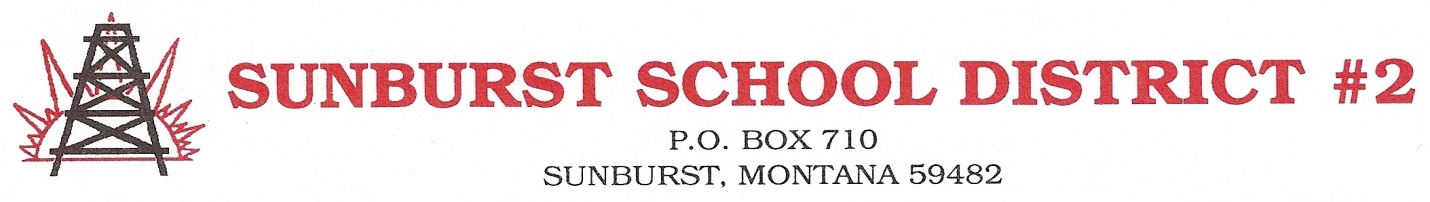 CLASSIFIED (NON-CERTIFIED) APPLICATIONSunburst School District No. 2 is an equal opportunity employer that encourages applications from all persons regardless of race, color, religion, sex, national origin, age, marital status, national origin, or the presence of a non-job-related medical condition or handicap.APPLICATION FOR THE POSITION OF: 	_____ Bus Driver		_____ Clerical/Secretarial		_____ Food Service	_____ Custodian		_____ Instructional Aide		_____ Coaching											____ Football	_____Substitute (Check areas of interest below)				____ Volleyball		____ Bus Driver (Route Sub)					____ Girls Basketball		____ Bus Driver (Activity Driver)					____ Boys Basketball		____ Clerical/Secretarial						____ Track & Field		____ Food Service							____ Golf		____ Instructional Aide						____ JH or ____ HS		____ Teacher (____ Elem, ____JH, ____ HS, ____ Colony)_____Volunteer   (____ Coach;    ____ Open Gym Supervisor;   ____ Class Aide)NAME:  ____________________________________________________          DATE: ____________                                                                                                                                       Last Name                 First Name                 Middle NamePRESENT ADDRESS: _______________________________________________________________                                                                                                                                                           Box or Street                                    City                        State           Zip CodePERMANENT ADDRESS: ____________________________________________________________                                                                                                                                                         Box or Street                                    City                        State           Zip CodeTELE PHONE: _____________________________________________________________________ 		     Home		       Work			Cell			OtherEMAIL ADDRESS: __________________________________________________________________Do you have a valid Montana teaching certificate? __________    Expiration Date: _______________Have you ever been employed by Sunburst School District #2 ________________If so, indicate locations and dates below:___________________________________________________________________________________Since you are applying for a position that involves working with children and the occasional handling of money, please complete the following section:Have you, within the past seven (7) years served a portion of f felony criminal sentence or been convicted of any offense that involved embezzlement, fraud, theft, robbery, extortion, blackmail, or any form of violence such as assault, rape, child abuse, child molesting, coercion, or any FELONY crime which involves drugs? _______   If so, please explain the nature of the crime, place, and date of correction or sentence on an attached sheet of paper?Are you a veteran of the US Armed Forces? ______________  If so, please indicate your dates of service and duty assignment. _____________________________________________________________________________Are you working at the present time? _______________May we contact your references, including your present employer, for references? ___________If not, please explain ____________________________________________________________Do you desire full-time or part time employment? _____________________________________Are you a citizen of the United States? _______________If not, are you lawfully able to become employed in the US at this time? ___________________If not, proof of immigration status authorizing employment will be required prior to presentation of your application to the Board of Trustees for employment.Do you have any family, to the first cousin degree, who are on the School Board of Trustees? ________If so, please give their name and your relationship to them______________________________Do you suffer from any disability that might prevent you from performing the essential aspects of the job applied for in a safe and efficient manner? __________________If so, please describe the restrictions:_________________________________________________________________________________________________________________________________OCCUPATIONAL SKILLS AND SUMMARYIndicate the skills and/or experience you have in the area of work for which you are applying.  Use additional sheets if you feel that you have any special skills that you would like to explain.Clerical/Secretarial or Instructional Aide____ Accounting/Bookkeeping	____ Data Processing			____ Reading/Language Arts____ Typing				____ Photocopier			____ Certified Teacher____ Calculator			____ Fax Machine				____ Classroom Experience____ General Clerical			____ Library/Media Equipment		____ Special Education____ Receptionist			____ First Aide Training	With what computer software are you proficient? __________________________________________________Do you have any other skills you would like to mention? ____________________________________________Custodial/Maintenance____ Automatic Floor Machine	____ First Aide Training		____ Plumbing____ Boiler License			____ Grounds keeping		____ School Cleaning____ Carpet Shampooers		____ HVAC				____ Stripping/re-waxing____ Electrical			____ Institutional Cleaning		____ Welding____ Equipment Repair		____ Office Cleaning			____ Window washing____ Carpentry			____ Painting				____ Equipment OperationsOn what pieces of equipment are you proficient regarding custodial/maintenance? _______________________Do you have any other skills you would like to mention? ____________________________________________Food Service____ Baking				____ First Aide Training		____ Quantity Food Preparation____ Dishwashing machine		____ Food Supervision		____ Nutrition TrainingOn what pieces of equipment are you proficient regarding food service operations? _______________________Do you have any other skills you would like to mention? ____________________________________________EDUCATIONSchool name & location    	Dates attended 	  Major	       	 Degree      	       Date Graduated___________________________________________________________________________________High School___________________________________________________________________________________College___________________________________________________________________________________College___________________________________________________________________________________Graduate School___________________________________________________________________________________OtherPERSONAL REFERENCESPlease give three references (not relatives) who have first-hand knowledge of your character, personality, scholarship, and professional ability.  __________________________________________________________________________________________Name and Title                   	                 Address                                           		   Telephone No.__________________________________________________________________________________________Name and Title                   	                 Address                                           		   Telephone No.__________________________________________________________________________________________Name and Title                   	                 Address                                           		   Telephone No.EXPERIENCE/PREVIOUS EMPLOYERSList places of employment, starting with your present or most recent employer. Use an additional sheet of paper if needed.__________________________________________________________________________________________Present Employer                                       Your Position                  				 Responsibilities__________________________________________________________________________________________Address (No. & Street)                      	        Date Employed            			   From (mo/yr to mo/yr)__________________________________________________________________________________________City                            State                          Zip Code             		      Name and Title of Supervisor__________________________________________________________________________________________Telephone Number                     	      Reason for leaving__________________________________________________________________________________________Previous Employer                                    Your Position                  				 Responsibilities__________________________________________________________________________________________Address (No. & Street)                      	       Date Employed            			   From (mo/yr to mo/yr)__________________________________________________________________________________________City                            State                         Zip Code             			      Name and Title of Supervisor__________________________________________________________________________________________Telephone Number                     	      Reason for leaving__________________________________________________________________________________________Previous Employer                                    Your Position                  				 Responsibilities__________________________________________________________________________________________Address (No. & Street)                      	       Date Employed            			   From (mo/yr to mo/yr)__________________________________________________________________________________________City                            State                         Zip Code             			      Name and Title of Supervisor__________________________________________________________________________________________Telephone Number                     	      Reason for leavingAUTHORIZATION TO RELEASE INFORMATIONTO WHOM IT MAY CONCERN:I, __________________________________, am seeking employment assignment with the Sunburst School District No. 2.  I acknowledge that a complete investigation into my background is necessary to protect the safety and welfare of the children in the Sunburst Schools.  I hereby expressly and voluntarily give the Sunburst School District the right to make a thorough investigation of my past employment, education, and activities.  I specifically authorize the release of any and all information of a confidential or privileged nature, including confidential criminal justice information as defined in Section 44-5-103(3), MCA, to the staff of Sunburst School District No. 2 and its agents.  I understand that the Sunburst School District Num. 2 reserves the right to use any lawful method of investigation that, in its sole discretion, it deems reasonable and necessary.I hereby release the Sunburst School District and any organization, company, institution, or person furnishing information to the District and its agents as expressly authorized above, from any liability for damage which may result from any dissemination of the information requested, subject to the provisions of Title 44, Chapter 5, Part 3, MCA.This document is effective until revoked in writing by me.______________________________________			__________________        Signature							      Date	Print Full Legal Name____________________________________________		Print Full Address	___________________________________				___________________________________				___________________________________Successful applicants will need to fill out an I-9, W-4, and provide proof of tuberculosis vaccination.